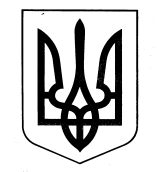 ХАРКІВСЬКА ОБЛАСНА ДЕРЖАВНА АДМІНІСТРАЦІЯДЕПАРТАМЕНТ НАУКИ І ОСВІТИ НАКАЗ20.04.2017					  Харків					№ 138Про відрядження учнів відділення футболу (жіночого) Харківського обласного вищого училища фізичної культури і спорту На виконання Плану спортивно-масових заходів Харківського обласного вищого училища фізичної культури і спорту на 2017 рік, затвердженого заступником директора Департаменту науки і освіти Харківської обласної державної адміністрації О.О. Трушем, на підставі кошторису витрат на відрядження відділення футболу (жіночого) для участі у чемпіонаті України серед жінок - І ліга, затвердженого заступником директора Департаменту науки і освіти Харківської обласної державної адміністрації О.О. Трушем, згідно з пунктом 3.20 розділу 3 Статуту Харківського обласного вищого училища фізичної культури і спорту, затвердженого головою Харківської обласної ради С.І. Черновим 13 грудня 2016 року, керуючись статтею 6 Закону України «Про місцеві державні адміністрації»,НАКАЗУЮ: Директору Харківського обласного вищого училища фізичної культури і спорту Попову А.М.:Забезпечити участь учнів відділення футболу (жіночого) у чемпіонаті України серед жінок – І ліга.Термін: 20.05.2017-23.05.2017Відрядити до м. Маріуполя Донецької області вчителів футболу (жіночого) Харківського обласного вищого училища фізичної культури і спорту Погорєлова Євгена Вікторовича, Цибіну Олену Михайлівну та з ними 16 учнів відділення футболу (жіночого) у такому складі: Синько Аліна, Четверикова Кристина, Швед Валерія, Шкурка Ірина, Шопіна Анастасія – учні 9 класу, Возжаєва Кристина, Речкіна Олександра, Шевченко Віталіна – учні 10 класу, Беспалова Анастасія, Жбанова Оксана, Мозгова Анжела, Шурубура Марина – учні 11 класу, Рябовіл Ольга – учениця 1 курсу, Кравчук Роксолана, Команда Альона, Ковтун Діана – учні 2 курсу.  Термін: 20.05.2017-23.05.2017Визначити особу, відповідальну за збереження життя та здоров’я учнів Харківського обласного вищого училища фізичної культури і спорту під час проїзду та проведення змагань.Витрати по відрядженню віднести за рахунок Харківського обласного вищого училища фізичної культури і спорту.Контроль за виконанням даного наказу покласти на заступника директора Департаменту науки і освіти Харківської обласної державної адміністрації – начальника управління освіти і науки В.В. Ігнатьєва.Заступникдиректора Департаменту 							О.О. Труш